Contexte professionnelLa société Sacardi participera pour la première fois au salon international de la maroquinerie à Paris. Ce salon destiné aux professionnels se déroulera du 16 au 20 novembre inclus. A la suite des discussions avec M. Sacardi et de la consultation d'articles de presse relatant le précédent salon, vous avez retenu un certain nombre d'informations.Vous êtes chargé de suivre le bon déroulement du dossier relatif à la participation au salon. Travail à faireVous devez établir une liste de contrôle destinée à faciliter votre travail à partir des informations qui vous sont remises dans le document. Listez les tâches à réaliser et les ordonnancer de façon chronologique.Concevez un outil de contrôle qui vous permettent de suivre le bon déroulement des tâches et le respecte des dates et échéances.Doc.  Informations concernant la participation au salon de la maroquinerieUn catalogue général de tous les exposants est édité à l'occasion de cette manifestation ainsi qu'un catalogue spécial « produits nouveaux ». Le texte destiné au catalogue général doit parvenir aux organisateurs du salon au plus tard le 15 septembre. Pour figurer sur le catalogue spécial « produits nouveaux ». Il faut retourner le questionnaire spécifique, fourni avec le dossier d'inscription avant le 31 juillet.350 cartons d'invitation seront envoyés au client avec une lettre d'accompagnement 3 semaines avant la date d'ouverture du salon. 50 cartes sont fournies automatiquement et gratuitement par les organisateurs du salon les autres doivent être commandées 5 mois avant le début du salon. Le délai de réception des cartes est de 2 mois à dater de la commande. Le bon de commande des prestations techniques (branchement électrique, téléphonique, eau…), fourni dans le dossier d'inscription, doit être retourné au plus tard le 1er septembre.La demande d'admission est à envoyer avant le 23 janvier, date impérative afin de bénéficier d'une remise de 13 % sur le prix du m² nu. Cette demande doit parvenir au secrétariat général du salon avant le 15 décembre accompagné d'un acompte calculé sur la base de 500 € le m² réservé (le stand fera 30 m²).La conception et la réalisation du stand seront confiées à un décorateur spécialisé. Les premières études doivent être soumises 20 semaines avant le début de l'installation du stand (durée 3 jours). Elle sera réalisée par le personnel de l'entreprise.Le personnel commercial chargé d’accueillir les clients sur le stand et les 2 techniciens de démonstration doivent être contactés avant la fin du mois de juin Le transport des éléments de décoration, des brochures et prospectus, ainsi que des spécimens et échantillons sera confié à la société Dunand, spécialiste du transfert industriel. Pour s'assurer d'un enlèvement 4 jours avant le salon, il convient de contacter ce transporteur 6 mois avant cette date le même transporteur sera chargé d'effectuer le retour du matériel le lendemain de la fin du salon. La facture finale sera adressée par le commissariat général de l'exposition, fin juin, le solde est à régler impérativement avant le 30 septembre.Le choix de l'implantation du stand se fera courant avril pour bénéficier d'un maximum de possibilités.  Il convient par ailleurs de ne pas omettre d'effectuer les réservations nécessaires pour le personnel présent sur le salon :réservation des billets TGV (tarif affaire j – 30). réservation des chambres d'hôtel 4 mois à l'avance.Mission 2 – Créer un outil de contrôleMission 2 – Créer un outil de contrôle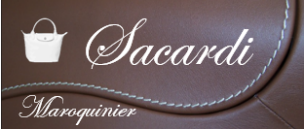 Durée : 40’ou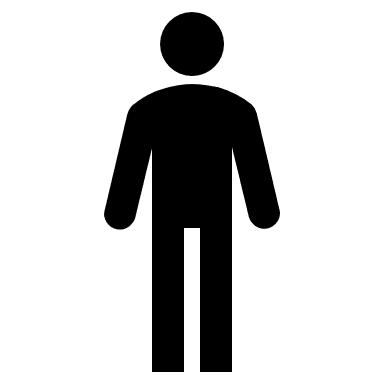 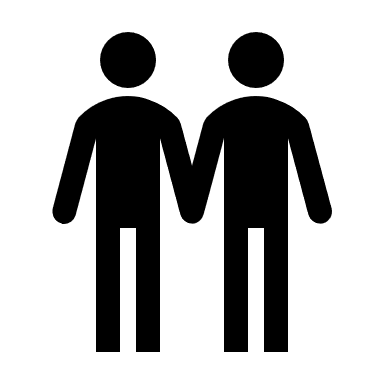 Source